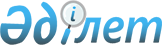 О заключении Соглашения между Правительством Республики Казахстан и Правительством Турецкой Республики о безвозмездной военной помощи и Исполнительного протокола между Министерством обороны Республики Казахстан и Генеральным штабом Турецкой Республики к Соглашению между Правительством Республики Казахстан и Правительством Турецкой Республики о безвозмездной военной помощиПостановление Правительства Республики Казахстан от 20 июля 2001 года N 982

      Правительство Республики Казахстан постановляет: 

      1. Одобрить проекты Соглашения между Правительством Республики Казахстан и Правительством Турецкой Республики о безвозмездной военной помощи и Исполнительного протокола между Министерством обороны Республики Казахстан и Генеральным штабом Турецкой Республики к Соглашению между Правительством Республики Казахстан и Правительством Турецкой Республики о безвозмездной военной помощи. 

      2. Уполномочить Есенгалиева Кенжебая Есенгалиевича - временно исполняющего обязанности военного атташе при Посольстве Республики Казахстан в Турецкой Республике заключить от имени Правительства Республики Казахстан Соглашение между Правительством Республики Казахстан и Правительством Турецкой Республики о безвозмездной военной помощи, разрешив вносить изменения и дополнения, не имеющие принципиального характера. 

      3. Министерству обороны Республики Казахстан заключить Исполнительный протокол между Министерством обороны Республики Казахстан и Генеральным штабом Турецкой Республики к Соглашению между Правительством Республики Казахстан и Правительством Турецкой Республики о безвозмездной военной помощи, разрешив вносить изменения и дополнения, не имеющие принципиального характера.      4. Настоящее постановление вступает в силу со дня подписания.     Премьер-Министр     Республики Казахстан                           Соглашение             между Правительством Республики Казахстан               и Правительством Турецкой Республики                  о безвозмездной военной помощи     Правительство Республики Казахстан и Правительство Турецкой Республики, именуемые в дальнейшем Сторонами,     подтверждая долгосрочные и дружеские отношения,  

       учитывая P990065_ Соглашение о сотрудничестве между Правительством Республики Казахстан и Правительством Турецкой Республики в области военной науки, техники и образования от 8 августа 1994 года и Соглашение между Правительством Республики Казахстан и Правительством Турецкой Республики о сотрудничестве в области военного образования от 23 февраля 1993 года, 

      с целью укрепления военного сотрудничества и стремясь внести вклад в дело реформирования Вооруженных Сил Республики Казахстан 

      согласились о нижеследующем: 



 

                               Статья 1 



 

      Правительство Турецкой Республики предоставит безвозмездную военную помощь Правительству Республики Казахстан в сумме до 831000000000 (восемьсот тридцать один миллиард) турецких лир в эквиваленте к доллару США. 

      Предоставление безвозмездной военной помощи начнется с 2001 года. 



 

                               Статья 2 



 

      Часть безвозмездной помощи в сумме до 783000000000 (семьсот восемьдесят три миллиарда) турецких лир в эквиваленте к доллару США будет предоставлена в виде материалов и услуг, а часть в сумме до 48000000000 (сорок восемь миллиардов) турецких лир в эквиваленте к доллару США будет предоставлена в виде финансовой помощи в соответствии с законодательством Турецкой Республики. 



 

                               Статья 3 



 

      Безвозмездная помощь на сумму до 831000000000 (восемьсот тридцать один миллиард) турецких лир в эквиваленте к доллару США будет определяться в соответствии с исполнительными протоколами, являющимися неотъемлемыми частями настоящего Соглашения, которые будут подписаны компетентными органами Сторон. 



 

                               Статья 4 



 

      Казахстанская Сторона согласилась не передавать материалы и услуги или право на их использование третьей Стороне, предварительно не получив согласия турецкой Стороны. 



 

                               Статья 5 



 

      Соглашение о безвозмездной военной помощи будет реализовываться компетентными органами Сторон: 

      с казахстанской Стороны - Министерством обороны Республики Казахстан; 

      с турецкой Стороны - Генеральным Штабом Турецкой Республики. 



 

                               Статья 6 



 

      Любые возникающие разногласия при реализации настоящего Соглашения будут решаться путем переговоров и консультаций. 



 

                               Статья 7 



 

      Настоящее Соглашение вступает в силу с даты получения последнего письменного уведомления о выполнении Сторонами внутригосударственных процедур, необходимых для его вступления в силу. 

      Настоящее Соглашение и упомянутые в Статье 3 исполнительные протоколы прекращают свое действие с момента полной передачи материальной и финансовой помощи Правительством Турецкой Республики Правительству Республики Казахстан.      Совершено в городе __________ "__" __________ 2001 года в двух подлинных экземплярах, каждый на казахском, турецком, русском и английском языках, причем все тексты имеют одинаковую силу. В случае возникновения разногласий в толковании положений настоящего Соглашения, Стороны будут руководствоваться текстом на английском языке.     За Правительство                    За Правительство     Республики Казахстан                Турецкой Республики                      Исполнительный протокол          между Министерством обороны Республики Казахстан              и Генеральным штабом Турецкой Республики       к Соглашению между Правительством Республики Казахстан                 и Правительством Турецкой Республики                     о безвозмездной военной помощи 

       Министерство обороны Республики Казахстан и Генеральный штаб Турецкой Республики, именуемые в дальнейшем Сторонами, согласились по следующим статьям об использовании финансовой помощи, которая будет предоставлена в рамках Соглашения, подписанного между Правительством Республики Казахстан и Правительством Турецкой Республики о безвозмездной военной помощи. 



 

                               Статья 1. Цель 



 

      Целью настоящего Исполнительного протокола является установление основных направлений финансовой помощи в сумме до 48000000000 (сорок восемь миллиардов) турецких лир в эквиваленте к доллару США, предоставляемой Турецкой Республикой Министерству обороны Республики Казахстан. 



 

                               Статья 2. Общий обзор 



 

      Финансовая помощь, предоставляемая турецкой Стороной, будет использована для оплаты расходов в целях осуществления следующих мероприятий: 

      1. Расходы персонала Министерства обороны Республики Казахстан во время пребывания на курсах "Партнерство во имя мира" в Турецкой Республике. 

      2. Транспортные расходы, а также расходы на питание и проживание военных делегаций Турецкой Республики при посещении Республики Казахстан с целью планирования Программы международной военной помощи. 

      3. Расходы персонала Министерства обороны Республики Казахстан для посещения Турецкой Республики в целях расширения двусторонних отношений. 

      4. Расходы на содержание представителя Республики Казахстан в штаб-квартире НАТО в городе Брюсселе (Королевство Бельгия). 

      5. Расходы, связанные с другими потребностями, которые могут возникнуть в ходе действия настоящего Исполнительного протокола. 



 

                        Статья 3. Принципы исполнения 



 

      Устанавливаются следующие принципы исполнения финансовой помощи: 

      1. 14900000000 (четырнадцать миллиардов девятьсот миллионов) турецких лир в эквиваленте к доллару США предоставляются для покрытия расходов на организацию курсов для военного персонала Министерства обороны Республики Казахстан во время пребывания в Турецкой Республике, при этом определяются следующие основные направления использования данной суммы: 

      а) расходы военного персонала Министерства обороны Республики Казахстан на авиабилеты, питание, проживание, оплату за курсы, а также другие расходы, связанные с обучением в учебном центре в рамках программы "Партнерство во имя мира", находящемся в Турецкой Республике. 

      б) отбор казахстанского военного персонала для направления на курсы будет проводиться ежегодно в соответствии с действующими правилами приема в военно-учебные заведения, разработанными Министерством обороны Республики Казахстан. В том случае, если потребности Министерства обороны Республики Казахстан, связанные с обучением, будут превышать сумму, выделенную на эти цели, Генеральным Штабом Турецкой Республики будут приняты необходимые меры для покрытия дополнительных расходов. 

      2. 3700000000 (три миллиарда семьсот миллионов) турецких лир в эквиваленте к доллару США предоставляются для покрытия транспортных расходов, а также расходов на питание и проживание военных делегаций Турецкой Республики, которые будут посещать Республику Казахстан с целью планирования Программы международной военной помощи. 

      3. 3700000000 (три миллиарда семьсот миллионов) турецких лир в эквиваленте к доллару США предоставляются для покрытия расходов, связанных с визитом военного персонала Министерства обороны Республики Казахстан в Турецкую Республику в целях расширения двусторонних отношений между Сторонами. При этом казахстанская Сторона определяет основные направления использования данной суммы. 

      4. 22000000000 (двадцать два миллиарда) турецких лир в эквиваленте к доллару США предоставляются для покрытия расходов на содержание представителя Республики Казахстан в штаб-квартире НАТО в Брюсселе, Бельгия. При этом предоставляемые ресурсы будут использованы для покрытия следующих расходов представителя Республики Казахстан: 

      а) аренда служебного и жилого помещений (включая расходы по отоплению и электричеству); 

      б) ремонт и техническое обслуживание жилого и служебного помещений, а также имущества, предоставляемого в пользование; 

      в) услуги телефонной и факсимильной связи; 

      г) расходы на приобретение канцелярских товаров. 

      5. 3700000000 (три миллиарда семьсот миллионов) турецких лир в эквиваленте к доллару США будут использованы для покрытия других потребностей, которые могут возникнуть в ходе действия настоящего Исполнительного протокола. 

      6. Предоставляемая финансовая помощь в соответствии с настоящим Исполнительным протоколом будет перечислена на счет, который будет определен турецкой Стороной. При этом контроль за использованием финансовой помощи будет осуществляться Военным атташе Посольства Турецкой Республики в Республике Казахстан в соответствии с законодательством Турецкой Республики. 

      7. При необходимости перераспределение ресурсов будет проводиться Генеральным Штабом Турецкой Республики. 



 

                 Статья 4. Дополнения и пересмотр 



 

      В настоящий Исполнительный протокол могут вноситься изменения и дополнения по взаимному согласию Сторон, которые будут оформляться отдельными протоколами, являющимися неотъемлемыми частями настоящего Исполнительного протокола и вступающими в силу в порядке, установленном статьей 6 настоящего Исполнительного протокола. 

      Все споры и разногласия относительно толкования и применения положений настоящего Исполнительного протокола будут решаться путем переговоров и консультаций. 



 

                      Статья 5. Срок действия 



 

      Настоящий Исполнительный протокол будет оставаться в силе до полной передачи финансовой помощи Генеральным Штабом Турецкой Республики Министерству обороны Республики Казахстан. 



 

                     Статья 6. Вступление в силу 

      Настоящий Исполнительный протокол вступает в силу с даты получения последнего письменного уведомления о выполнении Сторонами внутригосударственных процедур, необходимых для его вступления в силу.          Совершено в г. ________ "__" _______ 2001 года в двух экземплярах, каждый на казахском, турецком, русском и английском языках, причем все тексты имеют одинаковую силу. В случае возникновения разногласий в толковании положений настоящего Исполнительного протокола, Стороны будут руководствоваться текстом на английском языке.     За Министерство обороны             За Генеральный Штаб     Республики Казахстан                Турецкой Республики      (Специалисты: Мартина Н.А.,                   Абрамова Т.М.)
					© 2012. РГП на ПХВ «Институт законодательства и правовой информации Республики Казахстан» Министерства юстиции Республики Казахстан
				